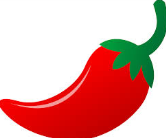 Question time Create a quiz of 10 questions or more to test your friends, family or teacher on ancient Greece.ResearchResearch Greek myths and summarise each myth that you read.StoryWrite a Greek story based on a myth: Zeus, Theseus and the Minotaur or King Midas..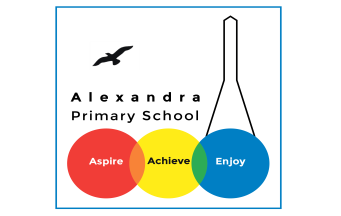 AdvertCreate a poster persuading the public to buy tickets to the Olympics in ancient Greece.DemocracyCreate your set of rules that show that power should be given to the people.SketchResearch ancient Greek pottery and sketch out your own example.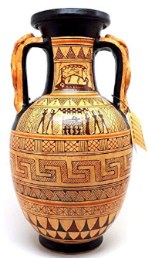 3D mapCreate a 3D map of Greece.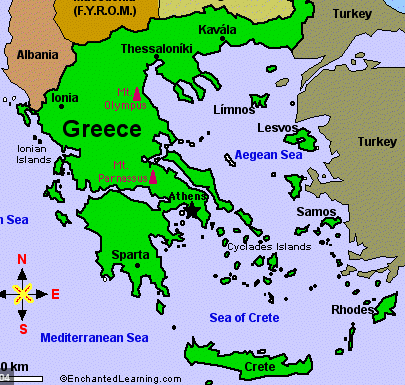 PotteryCreate your own 3D Greek pottery using different materials. Athens vs. SpartaCreate a shield and/or helmet from the ancient Greek times.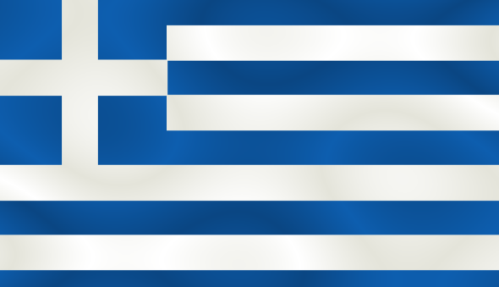 